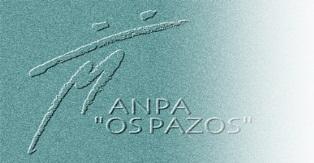 Marcar cunha X só as actividades elixidas: OBRADOIRO  DE TEATRO .  Martes e mércores de 16:30 h a 18:00 h. Custo da actividade: 60 €/cuadrimestre os socios e 80 €/cuadrimestre os non socios INGLÉS.  Martes e mércores de 16:30 h a 18:30 h. Custo da actividade: 15€/mes os socios e 20 €/mes os non socios. BALONCESTO. Martes e mércores de 16:30 h a 18:30 h. Custo da actividade: 25€/mes os socios e 30 €/mes os non socios.DATOS DO ALUMNO (nome e apelidos)DATOS DO ALUMNO (nome e apelidos)SOCIO DA ANPA              ___   SI                  ___  NONSOCIO DA ANPA              ___   SI                  ___  NONCurso:Teléfono:Data de nacemento:Correo electrónico: